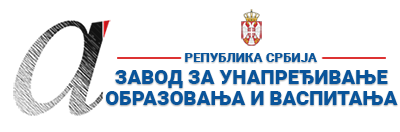 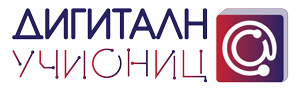 ПРИПРЕМА ЗА ЧАС*Уз припрему за час пожељно је приложити и презентацију коришћену за реализацију часа (уколико је презентација коришћена). Презентација се може урадити у било ком софтверу за израду презентација (PowerPoint, Google Slide, Prezi, Zoho Show, Sway, Canva или било који други). Уколико је презентација урађена у онлајн апликацији, доставља се тако што се линк ка презентацији наводи у обрасцу у реду „13. Линкови“.**Ред „14. Начини провере остварености исхода“ и „15. Оквир за преиспитивање оствареног часа“ се попуњава ако је час реализован.***Уколико наставник жели у припрему за час може уврстити и додатне описе (нпр. стандарди, кључни појмови, корелација, међупредметне компетенције и сл.). Ове описе навести на крају припреме (после реда 15.) додавањем нових редова у табелу.****НАЈКВАЛИТЕТНИЈЕ ПРИПРЕМЕ ЗА ЧАС БИЋЕ ПОСТАВЉЕНЕ У БАЗУ РАДОВА НА САЈТУ ПРОЈЕКТАhttps://digitalnaucionica.edu.rs/1. ШколаОШ „Краљ Петар Први“Место БеоградБеоградБеоград2. Наставник(име и презиме)Снежана ФилиповићСнежана ФилиповићСнежана ФилиповићСнежана ФилиповићСнежана Филиповић3. Предмет:БиологијаБиологијаБиологијаРазредшести4. Наставна тема - модул:Човек и здрављеЧовек и здрављеЧовек и здрављеЧовек и здрављеЧовек и здравље5. Наставна јединица:Правилна исхрана и водом утоли жеђПравилна исхрана и водом утоли жеђПравилна исхрана и водом утоли жеђПравилна исхрана и водом утоли жеђПравилна исхрана и водом утоли жеђ6. Циљ наставне јединице:Утврђивање, продубљивање и проширивање знања о значају правилне исхране и уносу воде за здрав живот човека. Развијање свести о штетности брзе хране и енергетских напитака.Утврђивање, продубљивање и проширивање знања о значају правилне исхране и уносу воде за здрав живот човека. Развијање свести о штетности брзе хране и енергетских напитака.Утврђивање, продубљивање и проширивање знања о значају правилне исхране и уносу воде за здрав живот човека. Развијање свести о штетности брзе хране и енергетских напитака.Утврђивање, продубљивање и проширивање знања о значају правилне исхране и уносу воде за здрав живот човека. Развијање свести о штетности брзе хране и енергетских напитака.Утврђивање, продубљивање и проширивање знања о значају правилне исхране и уносу воде за здрав живот човека. Развијање свести о штетности брзе хране и енергетских напитака.7. Очекивани исходи:Ученик идентификује елементе здравог начина живота  и односу на њих уме да процени сопствене животне навике и избегава ризична понашања. Ученик критички вреднује начин исхране и разуме значај воде за животне процесе.Ученик идентификује елементе здравог начина живота  и односу на њих уме да процени сопствене животне навике и избегава ризична понашања. Ученик критички вреднује начин исхране и разуме значај воде за животне процесе.Ученик идентификује елементе здравог начина живота  и односу на њих уме да процени сопствене животне навике и избегава ризична понашања. Ученик критички вреднује начин исхране и разуме значај воде за животне процесе.Ученик идентификује елементе здравог начина живота  и односу на њих уме да процени сопствене животне навике и избегава ризична понашања. Ученик критички вреднује начин исхране и разуме значај воде за животне процесе.Ученик идентификује елементе здравог начина живота  и односу на њих уме да процени сопствене животне навике и избегава ризична понашања. Ученик критички вреднује начин исхране и разуме значај воде за животне процесе.8. Методе рада:Вербално-тексуалне, демонтративно-илустративнаВербално-тексуалне, демонтративно-илустративнаВербално-тексуалне, демонтративно-илустративнаВербално-тексуалне, демонтративно-илустративнаВербално-тексуалне, демонтративно-илустративна9. Облици рада:Фронтални, индивидуални, рад у паруФронтални, индивидуални, рад у паруФронтални, индивидуални, рад у паруФронтални, индивидуални, рад у паруФронтални, индивидуални, рад у пару10. Потребна опрема / услови / наставна средства за реализацију часаРачунар, пројектор, платно, мобилни телефони, приступ интернету, квиз креиран помоћу Каhoot (Каху) веб алата, бела табла и маркерРачунар, пројектор, платно, мобилни телефони, приступ интернету, квиз креиран помоћу Каhoot (Каху) веб алата, бела табла и маркерРачунар, пројектор, платно, мобилни телефони, приступ интернету, квиз креиран помоћу Каhoot (Каху) веб алата, бела табла и маркерРачунар, пројектор, платно, мобилни телефони, приступ интернету, квиз креиран помоћу Каhoot (Каху) веб алата, бела табла и маркерРачунар, пројектор, платно, мобилни телефони, приступ интернету, квиз креиран помоћу Каhoot (Каху) веб алата, бела табла и маркер11. Дигитални образовни материјали / дигитални уџбеници коришћени за реализацију часаЕ – уџбеник за пети разред, Бигз школствоКаху квизЕ – уџбеник за пети разред, Бигз школствоКаху квизЕ – уџбеник за пети разред, Бигз школствоКаху квизЕ – уџбеник за пети разред, Бигз школствоКаху квизЕ – уџбеник за пети разред, Бигз школствоКаху квизПланиране активности наставникаПланиране активности ученикаПланиране активности ученикаПланиране активности ученикаПланиране активности ученика12.1. Уводни део часа Помоћу пројектора и рачунара приказује 210 страну е-уџбеника на којој се налази задатак који су ученици имали да ураде за домаћи задатак. Потом отвара линк ка тексту  Значај воде за живи свет. Поставља питање и тиме покреће дискусију : Који је по теби навећи значај воде за живи свет?Истиче циљ часа.Даје инструкције за даљи ток рада.Слушају наставника, орговарају на постављено питање и активно учествују у дискусији.Слушају наставника, орговарају на постављено питање и активно учествују у дискусији.Слушају наставника, орговарају на постављено питање и активно учествују у дискусији.Слушају наставника, орговарају на постављено питање и активно учествују у дискусији.12.2. Средишњи део часаДели ученике у парове. Записује на табли име веб сајта коме ученици треба да приступе помоћу својих мобилних телефона, као и пин-код  датог квиза. Квиз Покреће квиз, прати и усмерава активност ученика.По давању одговора на свако питање тражи од ученика кратко објашњење истог.Приказује резултате квиза .Помоћу својих мобилних телефона приступају веб сајту www.kahoot.it  Уносе пин-код. Осмишљавају и уносе назив свог тима.Читају питања на видео-биму, договарају се и одговарају на њих преко својих паметних телефона. Усмено дају објашњење својих одговора.Читају  информације о савладаности градива.Помоћу својих мобилних телефона приступају веб сајту www.kahoot.it  Уносе пин-код. Осмишљавају и уносе назив свог тима.Читају питања на видео-биму, договарају се и одговарају на њих преко својих паметних телефона. Усмено дају објашњење својих одговора.Читају  информације о савладаности градива.Помоћу својих мобилних телефона приступају веб сајту www.kahoot.it  Уносе пин-код. Осмишљавају и уносе назив свог тима.Читају питања на видео-биму, договарају се и одговарају на њих преко својих паметних телефона. Усмено дају објашњење својих одговора.Читају  информације о савладаности градива.Помоћу својих мобилних телефона приступају веб сајту www.kahoot.it  Уносе пин-код. Осмишљавају и уносе назив свог тима.Читају питања на видео-биму, договарају се и одговарају на њих преко својих паметних телефона. Усмено дају објашњење својих одговора.Читају  информације о савладаности градива.12.3. Завршни део часаПриказује извештај у виду ексел-документа и анализира их заједно са ученицима. У случају питања која су ученицима била тешка, даје додатна објашњења истих.Посматрају резултате, упоређују их, анализирају. Свој резултат записују у свеску. Такође записују своје јаке стране и појмове које нису довољно добро савладали како би их самостално анализирали у оквиру домаћег задатка.Пружају повратну информацију  о часу  помоћу свог мобилног телефона. Посматрају резултате, упоређују их, анализирају. Свој резултат записују у свеску. Такође записују своје јаке стране и појмове које нису довољно добро савладали како би их самостално анализирали у оквиру домаћег задатка.Пружају повратну информацију  о часу  помоћу свог мобилног телефона. Посматрају резултате, упоређују их, анализирају. Свој резултат записују у свеску. Такође записују своје јаке стране и појмове које нису довољно добро савладали како би их самостално анализирали у оквиру домаћег задатка.Пружају повратну информацију  о часу  помоћу свог мобилног телефона. Посматрају резултате, упоређују их, анализирају. Свој резултат записују у свеску. Такође записују своје јаке стране и појмове које нису довољно добро савладали како би их самостално анализирали у оквиру домаћег задатка.Пружају повратну информацију  о часу  помоћу свог мобилног телефона. 13. Линкови ка презентацији уколико је она урађена у онлајн алату ка дигиталном образовном садржају уколико је доступан на интернету ка свим осталим онлајн садржајима који дају увид у припрему за час и његову реализацијуhttps://www.shtreber.com/vodahttps://create.kahoot.it/details/acd02c54-2e86-4853-9bad-e66f96dbd0f2илиhttps://play.kahoot.it/v2/?quizId=acd02c54-2e86-4853-9bad-e66f96dbd0f2https://www.shtreber.com/vodahttps://create.kahoot.it/details/acd02c54-2e86-4853-9bad-e66f96dbd0f2илиhttps://play.kahoot.it/v2/?quizId=acd02c54-2e86-4853-9bad-e66f96dbd0f2https://www.shtreber.com/vodahttps://create.kahoot.it/details/acd02c54-2e86-4853-9bad-e66f96dbd0f2илиhttps://play.kahoot.it/v2/?quizId=acd02c54-2e86-4853-9bad-e66f96dbd0f2https://www.shtreber.com/vodahttps://create.kahoot.it/details/acd02c54-2e86-4853-9bad-e66f96dbd0f2илиhttps://play.kahoot.it/v2/?quizId=acd02c54-2e86-4853-9bad-e66f96dbd0f2https://www.shtreber.com/vodahttps://create.kahoot.it/details/acd02c54-2e86-4853-9bad-e66f96dbd0f2илиhttps://play.kahoot.it/v2/?quizId=acd02c54-2e86-4853-9bad-e66f96dbd0f214. Начини провере остварености исхода15. Оквир за преиспитивање оствареног часа: планирани начини провере остварености исхода;избор активности;одступања/потешкоће приликом остваривања планираног. Шта бих  променио/ла, другачије урадио/ла?